INDICAÇÃO Nº 1547/2017Sugere ao Poder Executivo Municipal que execute roçagem e limpeza em toda área pública do Bairro San Marino.Excelentíssimo Senhor Prefeito Municipal, Nos termos do Art. 108 do Regimento Interno desta Casa de Leis, dirijo-me a Vossa Excelência para sugerir ao setor competente que, execute roçagem e limpeza em toda área pública do Bairro San Marino.Justificativa:Fomos procurados por municipes solicitando está providencia, pois da forma que se encontra está favorecendo o aparecimento de animais peçonhentos, causando transtornos e insegurança.Plenário “Dr. Tancredo Neves”, em 09 de Fevereiro de 2017.José Luís Fornasari“Joi Fornasari”-Solidariedade-- Vereador -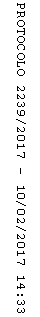 